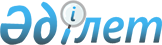 "2021 – 2023 жылдарға арналған Ақсу ауылдық округінің бюджеті туралы" Жалағаш аудандық мәслихатының 2020 жылғы 28 желтоқсандағы № 70-4 шешіміне өзгерістер енгізу туралы
					
			Мерзімі біткен
			
			
		
					Қызылорда облысы Жалағаш аудандық мәслихатының 2021 жылғы 24 қыркүйектегі № 9-4 шешімі. Мерзімі біткендіктен қолданыс тоқтатылды
      Жалағаш аудандық мәслихаты ШЕШТІ:
      1. "2021 – 2023 жылдарға арналған Ақсу ауылдық округінің бюджеті туралы" Жалағаш аудандық мәслихатының 2020 жылғы 28 желтоқсандағы № 70-4 шешіміне (нормативтік құқықтық актілерді мемлекеттік тіркеу тізілімінде № 8046 болып тіркелген) мынадай өзгерістер енгізілсін:
      1-тармақ жаңа редакцияда жазылсын:
      "1. 2021 – 2023 жылдарға арналған Ақсу ауылдық округінің бюджеті осы шешімнің тиісінше 1, 2 және 3-қосымшаларына сәйкес, оның ішінде 2021 жылға мынадай көлемдерде бекітілсін:
      1) кірістер – 67 220 мың теңге, оның ішінде:
      cалықтық түсімдер – 3 421 мың теңге;
      салықтық емес түсімдер – 0;
      негізгі капиталды сатудан түсетін түсімдер – 0;
      трансферттер түсімдері – 63 799 мың теңге;
      2) шығындар – 67 782,3 мың теңге;
      3) таза бюджеттік кредиттеу – 0;
      бюджеттік кредиттер – 0;
      бюджеттік кредиттерді өтеу – 0;
      4) қаржы активтерімен операциялар бойынша сальдо – 0;
      қаржы активтерін сатып алу – 0;
      мемлекеттің қаржы активтерін сатудан түсетін түсімдер – 0;
      5) бюджет тапшылығы (профициті) – 0;
      6) бюджет тапшылығын қаржыландыру (профицитін пайдалану) – 0;
      қарыздар түсімі – 0;
      қарыздарды өтеу – 0;
      бюджет қаражатының пайдаланылатын қалдықтары – 562,3 мың теңге. ".
      көрсетілген шешімнің 1-қосымшасы осы шешімнің қосымшасына сәйкес жаңа редакцияда жазылсын.
      2. Осы шешім 2021 жылғы 1 қаңтардан бастап қолданысқа енгізіледі және ресми жариялауға жатады. 2021 жылға арналған Ақсу ауылдық округінің бюджеті
					© 2012. Қазақстан Республикасы Әділет министрлігінің «Қазақстан Республикасының Заңнама және құқықтық ақпарат институты» ШЖҚ РМК
				
      Жалағаш аудандық мәслихатының хатшысы 

Г.Курманбаева
Жалағаш аудандық мәслихатының2021 жылғы 24 қыркүйектегі№9-4 шешіміне қосымшаЖалағаш аудандық мәслихатының2020 жылғы 28 желтоқсандағы№ 70-4 шешіміне 1-қосымша
Санаты
Санаты
Санаты
Санаты
Санаты
Сомасы, мың теңге
Сыныбы 
Сыныбы 
Сыныбы 
Сыныбы 
Сомасы, мың теңге
Кіші сыныбы
Кіші сыныбы
Кіші сыныбы
Сомасы, мың теңге
Атауы
Атауы
Сомасы, мың теңге
Кірістер 
Кірістер 
67220
1
Салықтық түсiмдер
Салықтық түсiмдер
3421
01
Табыс салығы
Табыс салығы
0
2
Жеке табыс салығы
Жеке табыс салығы
0
04
Меншiкке салынатын салықтар
Меншiкке салынатын салықтар
3421
1
Мүлiкке салынатын салықтар
Мүлiкке салынатын салықтар
18
3
Жер салығы
Жер салығы
116
4
Көлiк кұралдарына салынатын салық
Көлiк кұралдарына салынатын салық
3287
2
Салықтық емес түсiмдер
Салықтық емес түсiмдер
 0
 01
Мемлекеттік меншіктен түсетін кірістер
Мемлекеттік меншіктен түсетін кірістер
 0
5
Мемлекет меншігіндегі мүлікті жалға беруден түсетін кірістер
Мемлекет меншігіндегі мүлікті жалға беруден түсетін кірістер
 0
 06
Басқа да салықтық емес түсiмдер
Басқа да салықтық емес түсiмдер
 0
1
Басқа да салықтық емес түсiмдер
Басқа да салықтық емес түсiмдер
 0
3
Негізгі капиталды сатудан түсетін түсімдер
Негізгі капиталды сатудан түсетін түсімдер
 0
 01
Мемлекеттік мекемелерге бекітілген мемлекеттік мүлікті сату
Мемлекеттік мекемелерге бекітілген мемлекеттік мүлікті сату
 0
1
Мемлекеттік мекемелерге бекітілген мемлекеттік мүлікті сату
Мемлекеттік мекемелерге бекітілген мемлекеттік мүлікті сату
0
4
Трансферттердің түсімдері
Трансферттердің түсімдері
63799
02
Мемлекеттік басқарудың жоғарғы тұрған органдарынан түсетін трансферттер
Мемлекеттік басқарудың жоғарғы тұрған органдарынан түсетін трансферттер
63799
3
Аудандардың (облыстық маңызы бар қаланың) бюджетінен трансферттер
Аудандардың (облыстық маңызы бар қаланың) бюджетінен трансферттер
63799
 Функционалдық топ
 Функционалдық топ
 Функционалдық топ
 Функционалдық топ
 Функционалдық топ
Сомасы, мың теңге
Функционалдық кіші топ
Функционалдық кіші топ
Функционалдық кіші топ
Функционалдық кіші топ
Сомасы, мың теңге
Бюджеттік бағдарламалардың әкімшісі
Бюджеттік бағдарламалардың әкімшісі
Бюджеттік бағдарламалардың әкімшісі
Сомасы, мың теңге
Бағдарлама 
Бағдарлама 
Сомасы, мың теңге
Атауы
Сомасы, мың теңге
Шығындар
67 782,3
01
Жалпы сипаттағы мемлекеттiк қызметтер 
33673
1
Мемлекеттік басқарудың жалпы функцияларын орындайтын өкілді, атқарушы және басқа органдар
33673
124
Аудандық маңызы бар қала, ауыл, кент, ауылдық округ әкімінің аппараты 
33673
001
Аудандық маңызы бар қала, ауыл, кент, ауылдық округ әкімінің қызметін қамтамасыз ету жөніндегі қызметтер
33037
022
Мемлекеттік органның күрделі шығыстары
636
06
Әлеуметтiк көмек және әлеуметтiк қамсыздандыру
4208
2
Әлеуметтiк көмек
4208
124
Аудандық маңызы бар қала, ауыл, кент, ауылдық округ әкімінің аппараты 
4208
003
Мұқтаж азаматтарға үйде әлеуметтiк көмек көрсету
4208
07
Тұрғын үй-коммуналдық шаруашылық
3855,3
3
Елді мекенді абаттандыру
3855,3
124
Аудандық маңызы бар қала, ауыл, кент, ауылдық округ әкімінің аппараты 
3855,3
008
Елді мекендердегі көшелерді жарықтандыру
2069
009
Елдi мекендердiң санитариясын қамтамасыз ету
671,3
011
Елді мекендерді абаттандыру мен көгалдандыру 
1115
08
Мәдениет, спорт, туризм және ақпараттык кеңістік
23846
1
Мәдениет қызметі
23846
124
Аудандық маңызы бар қала, ауыл, кент, ауылдық округ әкімінің аппараты 
23846
006
Жергілікті деңгейде мәдени-демалыс жұмысын қолдау
23846
13
Басқалар 
2 200
9
Басқалар
2200
124
Аудандық маңызы бар қала, ауыл, кент, ауылдық округ әкімінің аппараты 
2200
040
Өңірлерді дамытудың 2025 жылға дейінгі бағдарламасы шеңберінде өңірлерді экономикалық дамытуға жәрдемдесу бойынша шараларды іске асыруға ауылдық елді мекендерді жайластыруды шешуге арналған іс-шараларды іске асыру
2200
Бюджет тапшылығы (профициті)
0
Бюджет тапшылығын қаржыландыру (профицитін пайдалану)
0
8
Бюджет қаражатының пайдаланылатын қалдықтары
562,3
1
Бюджет қаражатының бос қалдықтары
562,3